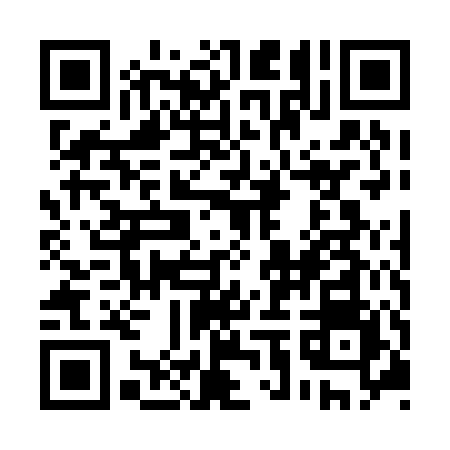 Ramadan times for Tungsten, Northwest Territories, CanadaMon 11 Mar 2024 - Wed 10 Apr 2024High Latitude Method: Angle Based RulePrayer Calculation Method: Islamic Society of North AmericaAsar Calculation Method: HanafiPrayer times provided by https://www.salahtimes.comDateDayFajrSuhurSunriseDhuhrAsrIftarMaghribIsha11Mon6:586:589:012:436:148:268:2610:2912Tue6:556:558:582:426:168:298:2910:3213Wed6:516:518:552:426:198:318:3110:3514Thu6:486:488:512:426:218:348:3410:3815Fri6:446:448:482:426:238:378:3710:4116Sat6:406:408:452:416:258:398:3910:4417Sun6:376:378:422:416:278:428:4210:4718Mon6:336:338:382:416:298:458:4510:5119Tue6:296:298:352:406:328:478:4710:5420Wed6:256:258:322:406:348:508:5010:5721Thu6:216:218:282:406:368:538:5311:0022Fri6:176:178:252:406:388:558:5511:0423Sat6:136:138:222:396:408:588:5811:0724Sun6:096:098:192:396:429:019:0111:1125Mon6:056:058:152:396:449:039:0311:1426Tue6:016:018:122:386:469:069:0611:1827Wed5:575:578:092:386:489:099:0911:2128Thu5:535:538:062:386:509:119:1111:2529Fri5:485:488:022:376:529:149:1411:2930Sat5:445:447:592:376:549:179:1711:3331Sun5:405:407:562:376:569:199:1911:361Mon5:355:357:532:376:589:229:2211:402Tue5:305:307:492:367:009:259:2511:443Wed5:265:267:462:367:029:279:2711:494Thu5:215:217:432:367:049:309:3011:535Fri5:165:167:392:357:069:339:3311:576Sat5:115:117:362:357:089:359:3512:027Sun5:065:067:332:357:109:389:3812:068Mon5:035:037:302:357:119:419:4112:089Tue5:015:017:262:347:139:449:4412:0910Wed4:594:597:232:347:159:469:4612:11